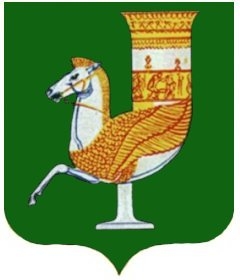 П  О  С  Т  А  Н  О  В  Л  Е  Н  И  Е   АДМИНИСТРАЦИИ   МУНИЦИПАЛЬНОГО  ОБРАЗОВАНИЯ «КРАСНОГВАРДЕЙСКИЙ  РАЙОН»От 28.03.2023г. № 213с. Красногвардейское
О признании утратившим силу постановления администрации МО «Красногвардейский район» от 28.12.2011 года № 821 «Об утверждении «Положения о взаимодействии органов и учреждений системы профилактики безнадзорности и правонарушений несовершеннолетних в МО «Красногвардейский район»В соответствии со ст. 3 Закона Республики Адыгея от 14.03.2007 № 67 «О комиссиях по делам несовершеннолетних и защите их прав», Порядком взаимодействия органов и учреждений системы профилактики безнадзорности и правонарушений несовершеннолетних по организации индивидуальной профилактической работы в отношении несовершеннолетних и семей, находящихся в социально опасном положении, проживающих в Республике Адыгея, утвержденного Постановлением Республиканской комиссии по делам несовершеннолетних и защите их прав от 22.03.2016 года № 3, руководствуясь Уставом МО «Красногвардейский район»ПОСТАНОВЛЯЮ:Признать утратившим силу постановление администрации МО «Красногвардейский район» от 28.12.2011 года № 821 «Об утверждении «Положения о взаимодействии органов и учреждений системы профилактики безнадзорности и правонарушений несовершеннолетних в МО «Красногвардейский район».2. Опубликовать настоящее постановление в районной газете «Дружба»  и разместить  на  официальном  сайте  администрации  МО «Красногвардейский район» в  сети «Интернет».3. Контроль за исполнением данного постановления возложить на первого заместителя главы администрации МО «Красногвардейский район».4. Настоящее постановление вступает в силу со дня его официального опубликования.Глава МО «Красногвардейский  район»				          	       Т.И. Губжоков 